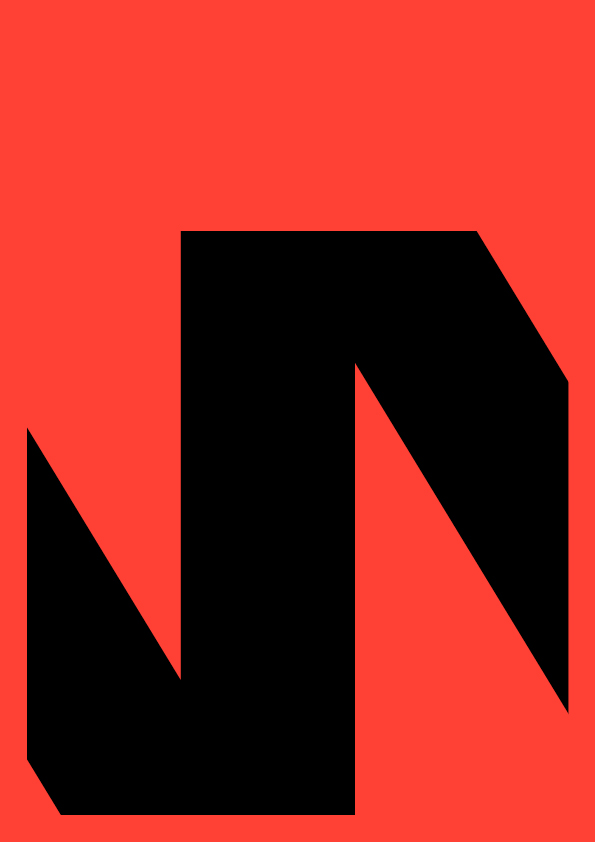 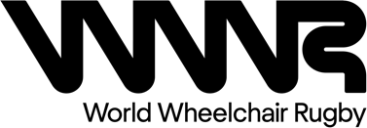 INTRODUCTIONPlease provide answers to all the questions listed below. You may use this document to provide the answers or present your bid in a different format.For basic information on the championships please refer to the 2025 WWR Championship Event Requirements document.Submit the completed documents in electronic form to Tim Johnson, Competitions Working Group via email at tim.johnson@worldwheelchair.rugby EVENT NAMEPlease highlight the event you are bidding to host.
	Americas Championship
	Asia-Oceania Championship
	European Championship Division AAPPLICANT INFORMATIONProvide contact details for the applicant organizationName of Applicant OrganizationCountry of Applicant OrganizationName of Contact PersonTitle of Contact PersonAddressTelephoneEmailPlease provide information on the level of experience that the applicant organization has with organizing wheelchair rugby or wheelchair sport events.LOCATIONIndicate the proposed Host City and Country.List the proposed competition and accommodation facilities and provide a map showing their locations within the host city.DATESPlease provide event dates:Arrival DateTraining DatesClassification DatesOpening Ceremonies (optional)Competition DatesClosing Ceremony (optional)Departure DatesTRANSPORTATIONProvide information on the transport provided for the championship.Airport arrival and departure pick up and drop off planHotel to competition venue plan if requiredACCOMMODATIONFor the accommodation facility, provide the following information:Name – Provide the name and address of proposed accommodation facility.Provide the total number of rooms available.Provide the number of Accessible Rooms available Distance – What is the distance between the competition venue and accommodations.COMPETITION VENUE INFORMATIONProvide detailed information about the proposed competition venue including the following information:Name and address of venueNumber of courts availableSize of courtType of playing surface Height of ceiling at its lowest point above each courtDistance from end line to nearest wall for each courtDistance from sideline to nearest wall for each courtAre there scoreboardsCan each scoreboard display the followingGame clockRunning scorePeriod of playNumber of accessible toilets at the venueDistance of venue from the proposed dining facilityIs there air conditioning or fans at the venueFood service at the venueFOOD SERVICESProvide a description of food services availablePERSONNELDo you have access to sufficient volunteers to host this event?How many volunteers will be recruited for the event?What are your plans for volunteer training?Are volunteers available with previous experience at wheelchair rugby event?Are volunteers available with previous experience as table officials at wheelchair rugby events?What percentage of administration and Organizing Committee personnel can communicate in English?Are translation services available for non-English speaking teams and personnel? If so, for which languages?PROMOTIONS, COMMUNICATIONS, & PROTOCOLProvide an overview of your promotions plans including:Event promotions and awareness strategiesTicket sales strategyProvide an overview of your communications plans including:Event website to be createdSocial media planningTelevision broadcastWebcastingProvide an overview of your protocol plans including:Participant welcome packagePlanned VIP receptions or hospitalityOpening ceremony location and formatSports presentation during competitionMedal and closing ceremony Closing function location and formatAwards and recognition including trophies, medals, and all-tournament teamMEDICAL SERVICESDescribe medical services being provided during the event including:Is there first aid personnel at the venueCovid Management Plan (see WWR website for regulations)Emergency response and carePharmacy servicesDoping Control servicesREVENUE GENERATIONProvide details regarding your revenue generation strategy.Provide details related to your experience and successes related to revenue generation.  PROPOSED BUDGETProvide a detailed budget for the event.  Refer to the attached budget outline.GUARANTEES AND ENDORSEMENTSProvide a letter to confirm funding.Provide a letter from the host country’s WWR national member organization endorsing the Host Application.If available, provide letters from local and regional governments and other key organizations or individuals supporting the hosting of the championship.SIGNATURE PAGEThe applicant organization hereby certifies that this Host application has been completed truly and accurately, to the best of its knowledge:HOST COUNTRY:HOST CITY:Signature:Title:Print Name:Host Organization Name:PlaceDate: